Postępowanie nr NZ-ER/I/PN/07/18Gdynia, dnia ……..07.2018 r.SPECYFIKACJA ISTOTNYCH WARUNKÓW ZAMÓWIENIA(SIWZ)w postępowaniu o udzielenie zamówienia publicznego, którego wartość szacunkowa przekracza wyrażoną w złotych równowartość kwoty 30.000 euro i nie przekracza kwoty określonej w przepisach wydanych na podstawie art. 11 ust. 8 ustawy z dnia 29 stycznia 2004r. Prawo zamówień publicznych (j. t. Dz.U. z 2017 r. poz. 1579 z późn. zm.) nadostawę systemu zbierania zanieczyszczeń olejowych dla łodzi roboczej ŁM-PRO-2. I.    Nazwa i adres Zamawiającego:Morska Służba Poszukiwania i Ratownictwa, ul. Hryniewickiego 10, 81-340 Gdynia Godziny urzędowania: poniedziałek - piątek od 8:00 do 15:00Adres strony internetowej: www.sar.gov.plAdres poczty elektronicznej: zam.pub@sar.gov.plFax: (58) 660-76-61Tel: (58) 660-76-41ZATWIERDZAM:  DYREKTOR      /-/Maciej ZawadzkiII.	Tryb udzielenia zamówienia i proceduraPostępowanie o udzielenie niniejszego zamówienia publicznego prowadzone jest w trybie przetargu nieograniczonego na podstawie ustawy z dnia 29 stycznia           2004 r. Prawo zamówień publicznych (Dz. U. z 2017 r. poz. 1579 z późn. zm.), zwanej dalej „ustawą lub Pzp lub ustawą Pzp”. Zamawiający prowadzi postępowanie w procedurze odwróconej, zgodnie z art. 24 aa ustawy Pzp. III.	Opis przedmiotu zamówienia (OPZ)Przedmiot zamówieniaPrzedmiotem zamówienia jest dostawa systemu zbierania zanieczyszczeń dla łodzi roboczej ŁM-PRO-2. W skład systemu wchodzą: urządzenie do zbierania zanieczyszczeń olejowych z powierzchni wody,urządzenie do składowania i konfekcjonowania zebranych zanieczyszczeń olejowych,  agregat umożliwiający napęd ww. urządzeń.  2. Szczegółowy zakres i sposób realizacji przedmiotu zamówienia określa: opis przedmiotu zamówienia – załącznik nr 7 do SIWZ.wzór umowy - załącznik nr 6 do SIWZ,Powtórzenie zamówieniaZamawiający nie przewiduje powtórzenia zamówienia, o których mowa w art. 67 ust. 1 ustawy.Możliwość składania ofert wariantowychZamawiający nie dopuszcza możliwości składania ofert wariantowych.Oferty częścioweZamawiający nie dopuszcza możliwości złożenia ofert częściowych. Kod określony we Wspólnym Słowniku Zamówień42900000-5 [różne maszyny ogólnego i specjalnego przeznaczenia] PodwykonawstwoZgodnie z art. 36 b ust 1 Pzp, Zamawiający wymaga wskazania przez wykonawcę w ofercie części zamówienia, której wykonanie zamierza powierzyć podwykonawcom, oraz podania przez wykonawcę nazw (firm) podwykonawców, Jeżeli zmiana albo rezygnacja z podwykonawcy dotyczy podmiotu, na którego zasoby wykonawca powoływał się, na zasadach określonych w art. 22a ustawy, w celu wykazania spełniania warunków udziału w postępowaniu, wykonawca jest obowiązany wykazać Zamawiającemu, iż proponowany inny podwykonawca lub wykonawca samodzielnie spełnia je w stopniu nie mniejszym niż wymagany w trakcie postępowania o udzielenie zamówienia.Klauzula informacyjnaZgodnie z art. 13 ust. 1 i 2 rozporządzenia Parlamentu Europejskiego i Rady (UE) 2016/679 z dnia 27 kwietnia 2016 r. w sprawie ochrony osób fizycznych w związku z przetwarzaniem danych osobowych i w sprawie swobodnego przepływu takich danych oraz uchylenia dyrektywy 95/46/WE (ogólne rozporządzenie o ochronie danych) (Dz. Urz. UE L 119 z 04.05.2016, str. 1), dalej „RODO”, informuję, że:administratorem Pani/Pana danych osobowych przekazywanych w ramach postępowania jest Zamawiający: Morska Służba Poszukiwania i Ratownictwa, ul. Hryniewickiego 10, 81-340 Gdynia, tel:  (+48 58) 661 52 22, więcej: www.sar.gov.pl,kontakt z inspektorem ochrony danych osobowych - adres e-mail: ido@sar.gov.pl; telefon (58) 660 76 41,przekazane dane osobowe przetwarzane będą na podstawie art. 6 ust. 1 lit. c RODO w celu związanym z niniejszym postępowaniem o udzielenie zamówienia publicznego, odbiorcami Pani/Pana danych osobowych będą osoby lub podmioty, którym udostępniona zostanie dokumentacja postępowania w oparciu o art. 8 oraz art. 96              ust. 3 ustawy z dnia 29 stycznia 2004 r. – Prawo zamówień publicznych (Dz. U. z 2017 r. poz. 1579 i 2018), dalej „ustawa Pzp”,Pani/Pana dane osobowe będą przechowywane, zgodnie z art. 97 ust. 1 ustawy Pzp, przez okres 4 lat od dnia zakończenia postępowania o udzielenie zamówienia, a jeżeli czas trwania umowy przekracza 4 lata, okres przechowywania obejmuje cały czas trwania umowy,obowiązek podania przez Panią/Pana danych osobowych bezpośrednio Pani/Pana dotyczących jest wymogiem ustawowym określonym w przepisach ustawy Pzp, związanym z udziałem w postępowaniu o udzielenie zamówienia publicznego; konsekwencje niepodania określonych danych wynikają z ustawy Pzp,w odniesieniu do Pani/Pana danych osobowych, decyzje nie będą podejmowane w sposób zautomatyzowany, stosowanie do art. 22 RODO,posiada Pani/Pan:
−    na podstawie art. 15 RODO prawo dostępu do danych osobowych Pani/Pana dotyczących,
−    na podstawie art. 16 RODO prawo do sprostowania Pani/Pana danych osobowych, 
−    na podstawie art. 18 RODO prawo żądania od administratora ograniczenia przetwarzania danych osobowych z zastrzeżeniem przypadków, o których mowa                 w art. 18 ust. 2 RODO,
−    prawo do wniesienia skargi do Prezesa Urzędu Ochrony Danych Osobowych, gdy uzna Pani/Pan, że przetwarzanie danych osobowych Pani/Pana dotyczących narusza przepisy RODO,nie przysługuje Pani/Panu:
−    w związku z art. 17 ust. 3 lit. b, d lub e RODO prawo do usunięcia danych osobowych,
−    prawo do przenoszenia danych osobowych, o którym mowa w art. 20 RODO,
−    na podstawie art. 21 RODO prawo sprzeciwu, wobec przetwarzania danych osobowych, gdyż podstawą prawną przetwarzania Pani/Pana danych osobowych jest art. 6 ust. 1 lit. c RODO.IV. Termin wykonania zamówienia.Termin wykonania dostawy systemu zbierania zanieczyszczeń dla łodzi roboczej ŁM-PRO-2: 14.12.2018 r.  V. Opis warunków udziału w postępowaniu oraz opis sposobu dokonywania oceny spełniania tych warunków.O udzielenie zamówienia publicznego mogą ubiegać się wykonawcy, którzy nie podlegają wykluczeniu na podstawie art. 24 ust 1 Pzp, a także spełniają warunki udziału w postępowaniu, o których mowa w art. 22 ust 1b ustawy, w szczególności spełniają warunek zdolności technicznej i zawodowej, tj. w okresie ostatnich 5 (pięciu) lat przed upływem terminu składania ofert, (a jeżeli okres prowadzenia działalności jest krótszy –   w tym okresie), należycie wykonali 2 (dwie) dostawy specjalistycznego sprzętu do zwalczania zanieczyszczeń na morzu, obejmującego urządzenia do mechanicznego zbierania oleju z powierzchni wody wykorzystujące zjawisko adhezji (zbieracze dyskowe, szczotkowe, bębnowe lub typu mop), o łącznej wartości nie mniejszej niż 240 000 zł brutto (dwieście czterdzieści tysięcy złotych brutto).Zamawiający nie formułuje warunków udziału w zakresie art. 22 ust 1b pkt 1) i 2).Zamawiający nie przewiduje wykluczenia wykonawców w sytuacji zaistnienia przesłanek określonych w art. 24 ust 5 Pzp.  Wykonawca, który podlega wykluczeniu na podstawie art. 24 ust. 1 pkt 13 i 14 oraz 16–20 Pzp, może przedstawić dowody na to, że podjęte przez niego środki są wystarczające do wykazania jego rzetelności, w szczególności udowodnić naprawienie szkody wyrządzonej przestępstwem lub przestępstwem skarbowym, zadośćuczynienie pieniężne za doznaną krzywdę lub naprawienie szkody, wyczerpujące wyjaśnienie stanu faktycznego oraz współpracę z organami ścigania oraz podjęcie konkretnych środków technicznych, organizacyjnych i kadrowych, które są odpowiednie dla zapobiegania dalszym przestępstwom lub przestępstwom skarbowym lub nieprawidłowemu postępowaniu wykonawcy. Przepisu zdania pierwszego nie stosuje się, jeżeli wobec wykonawcy, będącego podmiotem zbiorowym, orzeczono prawomocnym wyrokiem sądu zakaz ubiegania się o udzielenie zamówienia oraz nie upłynął określony w tym wyroku okres obowiązywania tego zakazu.Do oferty wykonawca dołącza aktualne na dzień składania ofert oświadczenia w zakresie wskazanym w rozdziale V SIWZ oraz ogłoszeniu o zamówieniu. Informacje zawarte w oświadczeniach stanowić będą wstępne potwierdzenie, że wykonawca nie podlega wykluczeniu i spełnia warunki udziału w postępowaniu. Wykonawca może w celu potwierdzenia spełniania warunków udziału w postępowaniu, w stosownych sytuacjach oraz w odniesieniu do konkretnego zamówienia lub jego części, polegać na zdolnościach technicznych lub zawodowych innych podmiotów, niezależnie od charakteru prawnego łączących go z nim stosunków prawnych. Wykonawca, który polega na zdolnościach technicznych lub zawodowych innych podmiotów, musi udowodnić Zamawiającemu, że realizując zamówienie, będzie dysponował niezbędnymi zasobami tych podmiotów, w szczególności przedstawiając zobowiązanie tych podmiotów do oddania mu do dyspozycji niezbędnych zasobów na potrzeby realizacji zamówienia. Zamawiający ocenia, czy udostępniane wykonawcy przez inne podmioty zdolności techniczne lub zawodowe, pozwalają na wykazanie przez wykonawcę spełnienia warunków udziału w postępowaniu oraz bada, czy nie zachodzą wobec tego podmiotu podstawy wykluczenia, o których mowa w art. 24 ust. 1 pkt 13-22 Pzp.W odniesieniu do warunków dotyczących doświadczenia, wykonawcy mogą polegać na zdolnościach innych podmiotów, jeśli podmioty te realizują usługi, do realizacji których te zdolności są wymagane.W celu oceny, czy wykonawca polegając na zdolnościach lub sytuacji innych podmiotów na zasadach określonych w art. 22a Pzp, będzie dysponował niezbędnymi zasobami w stopniu umożliwiającym należyte wykonanie zamówienia publicznego oraz oceny, czy stosunek łączący wykonawcę z tymi podmiotami gwarantuje rzeczywisty dostęp do ich zasobów, Zamawiający może żądać dokumentów, które określają w szczególności zakres dostępnych wykonawcy zasobów innego podmiotu.Wykonawcy mogą wspólnie ubiegać się o udzielenie zamówienia. Przepisy art. 23 ustawy i zapisy SIWZ dotyczące Wykonawcy stosuje się odpowiednio do wykonawców wspólnie ubiegających się o udzielenie zamówienia. W takim przypadku wykonawcy ustanawiają pełnomocnika do reprezentowania ich w postępowaniu o udzielenie zamówienia albo reprezentowania w postępowaniu i zawarcia umowy w sprawie zamówienia publicznego. Wykonawcy wspólnie ubiegający się o udzielenie niniejszego zamówienia ponoszą solidarną odpowiedzialność za niewykonanie lub nienależyte wykonanie zamówienia.W przypadku wspólnego ubiegania się o udzielenie niniejszego zamówienia, warunki określone w pkt V.1 mogą być spełnione łącznie przez wykonawców wspólnie ubiegających się o udzielenie zamówienia, natomiast warunek nie podlegania wykluczeniu                        z postępowania, musi być spełniony przez każdego z Wykonawców wspólnie ubiegających się o udzielenie zamówienia.Ocena spełniania ww. warunków dokonana zostanie w oparciu o informacje zawarte w dokumentach i oświadczeniach, wyszczególnionych w pkt VI niniejszej SIWZ.Nie wykazanie spełniania warunków udziału w postępowaniu stanowi podstawę do wykluczenia Wykonawcy i odrzucenia oferty.VI. Wykaz oświadczeń i dokumentów, potwierdzających spełnienie warunków udziału w postępowaniu oraz brak podstaw wykluczeniaW celu wstępnego wykazania braku podstaw do wykluczenia oraz spełniania przez Wykonawcę warunków, o których mowa w art. 22 ust. 1 ustawy, wykonawca zobowiązany jest do przedłożenia:a) oświadczenia wykonawcy w trybie art. 22 ust. 1 ustawy, sporządzone wg Załącznika nr 2 do SIWZ (oświadczenie składane wraz z ofertą),b) oświadczenie wykonawcy o braku podstaw wykluczenia, sporządzone wg Załącznika nr 3 do SIWZ (oświadczenie składane wraz z ofertą).Zamawiający wezwie wykonawcę, którego oferta została najwyżej oceniona, do złożenia w wyznaczonym, nie krótszym niż 5 dni, terminie aktualnych na dzień złożenia oświadczeń, dokumentów potwierdzających okoliczności wskazane w ust 1, tj. do złożenia:wykazu dostaw wykonanych (a w przypadku świadczeń okresowych lub ciągłych również wykonywanych) w okresie ostatnich 5 (pięciu) lat przed upływem terminu składania ofert w postępowaniu, a jeżeli okres prowadzenia działalności jest krótszy – w tym okresie, wraz z podaniem ich wartości, przedmiotu, dat wykonania i podmiotów, na rzecz których dostawy zostały wykonane wg Załącznika nr 5 do SIWZ, Zamawiający zezwolił na legitymowanie się doświadczeniem wykonawcy zdobytym w okresie ostatnich                    5 (pięciu) lat na podstawie § 2 ust 5 ppkt 2 Rozporządzenia z dnia 26 lipca 2016r                  w sprawie rodzajów dokumentów, jakich może żądać zamawiający od wykonawcy (...) (Dz.U. z 2016r, poz. 1126).dowodów określających, czy te dostawy zostały wykonane lub są wykonywane należycie, przy czym dowodami, o których mowa są referencje bądź inne dokumenty wystawione przez podmiot, na rzecz którego dostawy były wykonywane (a w przypadku świadczeń okresowych lub ciągłych są wykonywane), a jeżeli z uzasadnionej przyczyny                        o obiektywnym charakterze wykonawca nie jest w stanie uzyskać tych dokumentów - oświadczenie wykonawcy. Wykonawca, który powołuje się na zasoby innych podmiotów, w celu wykazania braku istnienia wobec nich podstaw wykluczenia oraz spełniania, w zakresie, w jakim powołuje się na ich zasoby, warunków udziału w postępowaniu lub kryteriów selekcji, zamieszcza informacje o tych podmiotach w oświadczeniach, o których mowa w pkt 1. W przypadku braku złożenia oświadczeń i dokumentów potwierdzających brak podstaw wykluczenia i spełnienia warunków udziału w postępowaniu lub innych dokumentów niezbędnych do przeprowadzenia postępowania, dokumenty są niekompletne, zawierają błędy lub budzą wskazane przez Zamawiającego wątpliwości, Zamawiający wezwie do ich złożenia, uzupełnienia lub poprawienia, lub do udzielenia wyjaśnień w terminie przez siebie wskazanym, chyba że mimo ich złożenia, uzupełnienia lub poprawienia, lub udzielenia wyjaśnień, oferta wykonawcy podlega odrzuceniu albo konieczne byłoby unieważnienia postępowania.W przypadku nie złożenia pełnomocnictwa lub złożenia wadliwego pełnomocnictwa, Zamawiający wezwie wykonawcę do ich złożenia w terminie przez siebie wskazanym, chyba że mimo ich złożenia oferta wykonawcy podlega odrzuceniu albo konieczne byłoby unieważnienie postępowania.Wykonawca nie jest obowiązany do złożenia oświadczeń lub dokumentów potwierdzających spełnienie warunków udziału w postępowaniu i brak podstaw wykluczenia, jeżeli Zamawiający posiada oświadczenia lub dokumenty dotyczące tegoż wykonawcy lub może je uzyskać za pomocą bezpłatnych i ogólnodostępnych baz danych, w szczególności rejestrów publicznych w rozumieniu ustawy z dnia 17 lutego                  2005 r. o informatyzacji działalności podmiotów realizujących zadania publiczne                    (tekst jednolity: Dz. U. z 2017 r., poz. 570 oraz z 2018 r., poz. 1000). Wykonawca w takiej sytuacji wskazuje Zamawiającemu rejestr, z którego możliwym jest pobranie wskazanych dokumentów. Jednocześnie Zamawiający zastrzega, iż w przypadku gdy dokumenty te sporządzone są w języku innym niż język polski, Zamawiający wezwie do przedłożenia tłumaczenia na j. polski wskazanego dokumentu.W terminie 3 dni od zamieszczenia na stronie http://www.sar.gov.pl/pl/public-order/1/state informacji w trybie art. 86 ust 5 Pzp, wykonawca przekaże Zamawiającemu oświadczenie o przynależności lub braku przynależności do tej samej grupy kapitałowej, o której mowa w art. 24 ust. 1 pkt 23 Pzp. Celem ułatwienia Zamawiający zamieszcza wzór powyższego oświadczenia w Załączniku nr 4 do SIWZ.Dokumenty, o których mowa w pkt VI.1 oraz pkt VI.2 SIWZ muszą być złożone w oryginale lub kopii potwierdzonej za zgodność z oryginałem, z zastrzeżeniem, iż oświadczenia powinny zostać złożone w oryginale.Poświadczenia za zgodność z oryginałem dokonuje odpowiednio wykonawca, podmiot, na którego zdolnościach lub sytuacji polega wykonawca, wykonawcy wspólnie ubiegający się o udzielenie zamówienia publicznego albo podwykonawca, w zakresie dokumentów, które każdego z nich dotyczą. Dokumenty sporządzone w języku obcym są składane wraz z tłumaczeniem na język polski.Zamawiający może żądać przedstawienia oryginału lub notarialnie poświadczonej kopii dokumentów wyłącznie wtedy, gdy złożona kopia dokumentu jest nieczytelna lub budzi wątpliwości co do jej prawdziwości.Osoba lub osoby składające ofertę ponoszą pełną odpowiedzialność za treść złożonego oświadczenia woli na zasadach określonych w ustawie z dnia 6 czerwca 1997 r. - Kodeks Karny (tekst jednolity Dz. U. z 2017 r. poz. 2204, z 2018 r. poz. 20, 305, 663).VII. Informacje o sposobie porozumiewania się Zamawiającego z Wykonawcami oraz przekazywania oświadczeń i dokumentów, a także wskazanie osób uprawnionych do porozumiewania się z WykonawcamiNiniejsze postępowanie o udzielenie zamówienia publicznego prowadzone jest w języku polskim.W niniejszym postępowaniu oświadczenia, wnioski, zawiadomienia oraz informacje Zamawiający i Wykonawcy przekazują: pisemnie lub faksem, lub drogą elektroniczną, z zastrzeżeniem pkt VII.3 SIWZ.Forma pisemna zastrzeżona jest dla złożenia oferty wraz z załącznikami, w tym oświadczeń i dokumentów potwierdzających spełnienie warunków udziału w postępowaniu oraz pełnomocnictwa.Jeżeli Zamawiający lub Wykonawca przekazują oświadczenia, wnioski, zawiadomienia oraz informacje faksem lub drogą elektroniczną, każda ze stron na żądanie drugiej niezwłocznie potwierdzi fakt ich otrzymania.Domniemywa się, iż pismo wysłane przez Zamawiającego na numer faksu lub poczty elektronicznej podanej przez Wykonawcę w ofercie zostało doręczone w sposób umożliwiający zapoznanie się Wykonawcy z treścią pisma, chyba że Wykonawca wezwany przez Zamawiającego do potwierdzenia otrzymania oświadczenia, wniosku, zawiadomienia lub informacji w sposób określony w pkt VII.4 SIWZ oświadczy, iż ww. wiadomości nie otrzymał.Wykonawca może zwrócić się do Zamawiającego o wyjaśnienie treści SIWZ. Zamawiający jest obowiązany udzielić wyjaśnień niezwłocznie, jednak nie później niż na 2 dni przed upływem terminu składania ofert, pod warunkiem że wniosek o wyjaśnienie treści SIWZ wpłynął do Zamawiającego nie później niż do końca dnia, w którym upływa połowa wyznaczonego terminu składania ofert.Jeżeli wniosek o wyjaśnienie treści SIWZ wpłynął po upływie terminu składania wniosku, o którym mowa w pkt. VII.6 SIWZ lub dotyczy udzielonych wyjaśnień, Zamawiający może udzielić wyjaśnień albo pozostawić wniosek bez rozpoznania.Przedłużenie terminu składania ofert nie wpływa na bieg terminu składania wniosku,            o którym mowa w pkt. VII.6 SIWZ.Treść zapytań wraz z wyjaśnieniami Zamawiający zamieszcza na stronie internetowej, na której zamieszczono SIWZ: www.sar.gov.pl w zakładce: zamówienia publiczne/ogłoszenia.W uzasadnionych przypadkach Zamawiający może przed upływem terminu składania ofert zmienić treść specyfikacji istotnych warunków zamówienia. Dokonaną w ten sposób zmianę specyfikacji Zamawiający przekazuje niezwłocznie wszystkim Wykonawcom, którym przekazano specyfikację istotnych warunków zamówienia oraz zamieszcza ją na stronie internetowej, na której zamieszczono SIWZ.Osobami uprawnionymi do porozumiewania się z Wykonawcami są: Katarzyna Wińska-Rużewicz- tel. 58 660-76-41Marek Reszko- tel. 58 660-76-13Adres poczty elektronicznej Zamawiającego: zam.pub@sar.gov.pl Fax: (58) 660-76-61VIII.	Wymagania dotyczące wadium.Zamawiający nie żąda wniesienia wadium.IX.	Termin związania ofertą.Wykonawca pozostaje związany ofertą przez okres 30 dni.Bieg terminu związania ofertą rozpoczyna się wraz z upływem terminu składania ofert.Wykonawca samodzielnie lub na wniosek Zamawiającego może przedłużyć termin związania ofertą z tym, że Zamawiający może tylko raz, na co najmniej 3 dni przed upływem terminu związania ofertą, zwrócić się do Wykonawców o wyrażenie zgody na przedłużenie tego terminu o oznaczony okres, nie dłuższy jednak niż 60 dni.X.	Opis sposobu przygotowywania ofertWykonawca może złożyć tylko jedną ofertę, której treść musi odpowiadać treści Specyfikacji Istotnych Warunków Zamówienia.Ofertę należy sporządzić w sposób czytelny, w języku polskim z zachowaniem formy pisemnej pod rygorem nieważności.Dokumenty składane przez każdego z wykonawców składających ofertę:Ofertę należy sporządzić wg Formularza oferty (Załącznik nr 1 SIWZ) wraz z wymaganymi załącznikami, oświadczeniami i dokumentami wskazanymi w SIWZ tj.:oświadczenie Wykonawcy o spełnianiu warunków udziału w postępowaniu, sporządzone wg Załącznika nr 2 do SIWZ - oświadczenie składane wraz z ofertą,oświadczenie Wykonawcy o braku podstaw wykluczenia, sporządzone wg Załącznika  nr 3 do SIWZ - oświadczenie składane wraz z ofertą,opis identyfikujący urządzenia, zawierający informacje jakościowe i techniczne, w przypadku powołania się wykonawcy na potencjał innego podmiotu - zobowiązanie lub inny dokument, o którym mowa w pkt V ppkt 6 SIWZ.dokumenty potwierdzające podpisanie oferty przez osobę uprawnioną do reprezentowania wykonawcy (np. KRS lub CEIDG),w przypadku działania Wykonawcy przez pełnomocników, również pełnomocnictwo w oryginale lub kopii poświadczonej notarialnie. Pełnomocnictwo winno określać jego zakres i być udzielone przez wykonawcę lub osobę/y umocowane do wykonywania określonej czynności.2) Dokumenty składane w dalszym procedowaniu: oświadczenie dot. przynależności do grupy kapitałowej / lista podmiotów należących do tej samej grupy kapitałowej - wg Załącznika nr 4 do SIWZ - składane w terminie 3 dni od zamieszczenia informacji, o której mowa w art 86 ust. 5 Pzp,wykaz wykonanych dostaw wraz z dokumentami potwierdzającymi należyte ich wykonanie - zgodnie z zał. nr 5 do SIWZ - dokument składany na wezwanie Zamawiającego do ich złożenia, w sytuacji uznania oferty wykonawcy jako oferty najkorzystniejszej.Wykonawca składa ofertę na własny koszt i ryzyko, tzn. ponosi wszelkie konsekwencje oraz koszty związane z przygotowaniem i złożeniem oferty.Oferta musi być podpisana przez osobę (osoby) uprawnione do składania oświadczeń woli w imieniu Wykonawcy - uprawnienie to powinno wynikać z dokumentów wymaganych               w SIWZ. W przypadku działania Wykonawcy przez pełnomocników, należy dołączyć do oferty pełnomocnictwo w oryginale lub kopię poświadczoną notarialnie. W przypadku, gdy oferta Wykonawcy będącego spółką cywilną nie jest podpisana przez wszystkich wspólników, zaleca się dołączenie do oferty dokumentów potwierdzających umocowanie tych wspólników do dokonywania czynności w imieniu spółki z pominięciem pozostałych wspólników, np.: umowę spółki, uchwałę wspólników.Wszystkie zadrukowane strony oferty zaleca się;spiąć w kolejności podanej w pkt X.3 SIWZ w sposób uniemożliwiający dekompletację,ponumerować,zaparafować.Błędy mogą być poprawiane przez Wykonawcę z utrzymaniem czytelności poprawionych wyrażeń lub liczb. Wszelkie poprawki lub zmiany w tekście oferty muszą być parafowane własnoręcznie przez osobę podpisującą ofertę.Ofertę należy złożyć w dwóch nieprzejrzystych, zamkniętych i nienaruszonych kopertach. Koperta wewnętrzna jak i zewnętrzna powinna być opieczętowana nazwą i adresem Wykonawcy, zaadresowana na adres Morskiej Służby Poszukiwania i Ratownictwa, ul. Hryniewickiego 10 Gdynia i posiadać dopiski „Oferta w przetargu na dostawę systemu zbierania zanieczyszczeń dla łodzi roboczej ŁM-PRO-2" oraz „nie otwierać przed dniem 10.08.2018 r. godzina 12:00”.Wykonawca może przed upływem terminu do składania ofert zmienić lub wycofać ofertę. W takim przypadku należy powiadomić o tym pisemnie Zamawiającego, składając zmiany lub powiadomienie o wycofaniu oferty według takich samych zasad jak składanie oferty, tj. w kopercie, odpowiednio oznakowanej „zmiana oferty” lub „wycofanie oferty”. Koperty oznakowane w ten sposób będą otwierane w pierwszej kolejności, jeśli procedura ich złożenia została zachowana. Koperty wewnętrzne ofert wycofanych nie będą otwierane.Zamawiający nie ponosi odpowiedzialności za otwarcie oferty w przypadku nieprawidłowego oznaczenia na kopercie zewnętrznej. W takim przypadku oferta zostanie niezwłocznie zwrócona do Wykonawcy.Nie ujawnia się informacji stanowiących tajemnicę przedsiębiorstwa w rozumieniu przepisów o zwalczaniu nieuczciwej konkurencji, jeżeli wykonawca nie później niż             w terminie składania ofert zastrzegł, że nie mogą być one udostępnione. Wykonawca nie może zastrzec informacji, o których mowa w art. 86 ust. 4 ustawy. Zastrzeżone informacje powinny zostać wskazane w Formularzu oferty (Załącznik nr 1 do SIWZ) oraz złożone wraz z ofertą, w oddzielnej wewnętrznej kopercie oznakowanej napisem: „Tajemnica przedsiębiorstwa”. W przypadku nie zabezpieczenia przez wykonawcę w ofercie informacji zastrzeżonych zgodnie z postanowieniami niniejszej SIWZ wykonawcy nie przysługują żadne roszczenia wobec Zamawiającego. Zapis pkt X.4 SIWZ stosuje się odpowiednio.Wykonawca może powierzyć wykonanie zamówienia podwykonawcy. Jeżeli wykonawca zamierza powierzyć wykonanie zamówienia podwykonawcom, zobowiązany jest wskazać w ofercie tę część zamówienia, której wykonanie powierzy podwykonawcom, oraz nazwy podwykonawców. Zamawiający zwróci niezwłocznie ofertę, która została złożona po terminie.XI.	Miejsce oraz termin składania i otwarcia ofertOfertę należy złożyć w siedzibie MSPiR w Gdyni, ul. Hryniewickiego 10, 81-340 Gdynia (sekretariat) w terminie do dnia 10.08.2018 r. godzina 11:30.Otwarcie złożonych ofert nastąpi w siedzibie MSPiR w Gdyni, ul. Hryniewickiego 10, parter, sala sztabowa, w dniu 10.08.2018r. godzina 12:00.Zgodnie z art. 86 ust. 5 ustawy Pzp niezwłocznie po otwarciu ofert Zamawiający zamieszcza na stronie internetowej informacje dotyczące: kwoty, którą zamierza przeznaczyć na sfinansowanie zamówienia; firm oraz adresów wykonawców, którzy złożyli oferty w terminie; ceny, terminu wykonania zamówienia, okresu gwarancji i warunków płatności zawartych w ofertach. XII.	Opis sposobu obliczenia cenyCenę oferty, obejmującą całość przedmiotu zamówienia opisanego w SIWZ należy wskazać w Formularzu oferty (Załącznik nr 1 do SIWZ) Cena oferty oraz ceny określone w Formularzu oferty mają być wyrażone w PLN zgodnie z polskim systemem płatniczym, z dokładnością do drugiego miejsca po przecinku. Zamawiający nie dopuszcza rozliczeń w żadnej obcej walucie.Przez cenę brutto za wykonanie zamówienia należy rozumieć cenę w rozumieniu art. 3     ust. 1 pkt 1 i ust. 2 ustawy z dnia 9 maja 2014 r. o informowaniu o cenach (tekst jednolity: Dz. U. z 2014 r. poz. 915 z późn. zm.).Cena oferty będzie obejmować całkowity koszt wykonania zamówienia, wszystkie koszty towarzyszące wykonaniu zamówienia oraz wszystkie inne ewentualne obciążenia.Cena oferty musi zawierać wszystkie koszty i składniki niezbędne do należytego oraz zgodnego z obowiązującymi przepisami zrealizowania przedmiotowego zamówienia,                 w tym uwzględniać obowiązujący w Polsce podatek VAT (zgodnie z pkt 3), z zastrzeżeniem pkt 6. W przypadku złożenia oferty, której wybór prowadziłby do powstania u zamawiającego obowiązku podatkowego zgodnie z przepisami o podatku od towarów i usług, wykonawca informuje zamawiającego o powyższym, wskazując nazwę towaru lub usługi, których dostawa lub świadczenie będzie prowadzić do powstania obowiązku podatkowego oraz wskazując ich wartość bez kwoty podatku (cena netto). Do porównania ofert będzie brana pod uwagę kwota wymieniona na formularzu oferty jako „cena brutto”, a w przypadku ofert prowadzących do powstania u zamawiającego obowiązku podatkowego, „cena netto” powiększona o należny podatek wynikający               z przepisów o podatku od towarów i usług.XIII.	Opis kryteriów, którymi Zamawiający będzie się kierował przy wyborze oferty, wraz z podaniem znaczenia tych kryteriów i sposobu oceny ofert.Wybór oferty  dokonany zostanie na podstawie  kryteriów  przedstawionych poniżej, opisanych szczegółowo w dalszym fragmencie niniejszego rozdziału.Cena oferty			60%Wykonanie dokumentacji	20%Kryterium jakościowe		20%.W kryterium cena oferty punkty zostaną obliczone wg zasad:kryterium ceny oferty będzie rozpatrywane na podstawie ceny brutto za wykonanie całości przedmiotu zamówienia podanej przez Wykonawcę w formularzu ofertowym.punkty w kryterium cena będą obliczane na podstawie wzoru:PC=(Cmin * 100/Cof) * 60%gdzie:PC	– oznacza liczbę punktów przyznanych za kryterium ceny ofertyCmin	– oznacza wartość brutto najniższej ceny niniejszego kryterium spośród                                       złożonych i ważnych ofertCof	– oznacza wartość brutto ceny niniejszego kryterium ocenianej oferty,maksymalna ilość punktów jakie może otrzymać oferta za dane kryterium wynosi            60 pkt.W kryterium wykonanie dokumentacji, punkty będą przyznawane na podstawie wypełnionego formularza oferty według poniższej systematyki:wykonanie dokumentacji montażowej obejmującej rozmieszczenie na pokładzie łodzi i zamocowanie urządzeń wymienionych w pkt. 2, 3 i 4 opisu przedmiotu zamówienia – 20 pkt, niewykonanie dokumentacji montażowej obejmującej rozmieszczenie na pokładzie łodzi i zamocowanie urządzeń wymienionych w pkt. 2, 3 i 4 opisu przedmiotu zamówienia – 0 pkt.W kryterium jakościowym punkty będą przyznawane wg zasad:podkryterium funkcjonalność – maksymalna liczba punktów jakie może otrzymać oferta za dane kryterium wynosi 10 pkt. Ocena kryterium będzie dokonywana na podstawie informacji wskazanych w formularzu oferty oraz opisu dołączonego do oferty, o którym mowa w Dziale X pkt 3 ust. 1 lit a), według poniższej systematyki:długość ramion zapór zbierających nie mniejsza niż 2,5 m – 2 pkt,wydajność znamionowa urządzenia do zbierania olejów ciężkich nie mniejsza niż 7,5 m3/godz. – 4 pkt,wydajność znamionowa urządzenia do zbierania olejów lekkich nie mniejsza niż 7,5 m3/godz. – 4 pkt,podkryterium parametry techniczne – maksymalna liczba punktów jakie może otrzymać oferta za dane kryterium wynosi 10 pkt. Ocena kryterium będzie dokonywana na podstawie informacji wskazanych w formularzu oferty oraz opisu dołączonego do oferty, o którym mowa w Dziale X pkt 3 ust. 1 lit a), według poniższej systematyki:łączny ciężar urządzeń mniejszy niż 245 kg – 10 pkt,łączny ciężar urządzeń większy niż 245 kg – 0 pkt,przy czym na łączny ciężar urządzeń składa się suma:- ciężaru całkowitego urządzenia zbierającego,- ciężaru całkowitego agregatu (bez paliwa) wraz z wyposażeniem,- ciężaru całkowitego urządzenia do składowania i konfekcjonowania zebranych zanieczyszczeń.Obliczanie punktacji ofert.Suma punktów przyznana danej ofercie jest równa:P=PC + PD + PF + PT gdzie:P – suma punktów przyznanych danej oferciePC – punkty przyznane za cenę oferty bruttoPD – punkty przyznane za wykonanie dokumentacjiPF – punkty przyznane w podkryterium funkcjonalnośćPT – punkty przyznane w podkryterium parametry techniczneW toku oceny ofert Zamawiający zastosuje zaokrąglenie wszystkich wyników do dwóch miejsc po przecinku.Zamawiający nie przewiduje wyboru najkorzystniejszej oferty z zastosowaniem aukcji elektronicznej.W toku badania i oceny ofert Zamawiający może żądać od wykonawców wyjaśnień dotyczących treści złożonych ofert.Zamawiający poprawia w tekście oferty omyłki, o których mowa w art. 87 ust.2 ustawy.XIV.	Informacja o formalnościach, jakie powinny zostać dopełnione po wyborze w celu zawarcia umowy w sprawie zamówienia publicznegoNiezwłocznie po wyborze najkorzystniejszej oferty wykonawca, który złożył najkorzystniejszą ofertę, zostanie zaproszony do zawarcia umowy.Jeżeli wykonawca nie będzie mógł przybyć do siedziby Zamawiającego w celu podpisania  umowy, może:złożyć wniosek o przełożenie terminu lubzłożyć wniosek o przesłanie umów pocztą.XV.	Wymagania dotyczące zabezpieczenia należytego wykonania umowyZamawiający nie wymaga wniesienia zabezpieczenia należytego wykonania umowy. XVI.	Wzór umowyWzór umowy stanowi załącznik nr 6 do niniejszej SIWZ. XVII. Pouczenie o środkach ochrony prawnej przysługujących wykonawcy w toku postępowania o udzielenie zamówieniaŚrodki ochrony prawnej przysługują wykonawcy a także innemu podmiotowi, jeżeli ma lub miał interes w uzyskaniu danego zamówienia oraz poniósł lub może ponieść szkodę                 w wyniku naruszenia przez Zamawiającego przepisów ustawy.Odwołanie przysługuje wyłącznie wobec czynności: określenia warunków udziału w postępowaniu, wykluczenia Odwołującego z postępowania o udzielenie zamówienia, odrzucenia oferty Odwołującego, opisu przedmiotu zamówienia, wyboru najkorzystniejszej oferty. Odwołanie powinno wskazywać czynność lub zaniechanie czynności Zamawiającego, której zarzuca się niezgodność z przepisami ustawy, zawierać zwięzłe przedstawienie zarzutów, określać żądanie oraz wskazywać okoliczności faktyczne i prawne uzasadniające wniesienie odwołania.Odwołanie wnosi się do Prezesa Izby w formie pisemnej lub w postaci elektronicznej, podpisane bezpiecznym podpisem elektronicznym, weryfikowanym przy pomocy ważnego kwalifikowanego certyfikatu lub równoważnego środka, spełniającego wymagania dla tego rodzaju podpisu.Odwołujący przesyła kopię odwołania Zamawiającemu przed upływem terminu do wniesienia odwołania w taki sposób, aby mógł on zapoznać się z jego treścią przed upływem tego terminu.Wykonawca może w terminie przewidzianym do wniesienia odwołania poinformować Zamawiającego o niezgodnej z przepisami ustawy czynności podjętej przez niego lub zaniechaniu czynności, do której jest on zobowiązany na podstawie ustawy, na które nie przysługuje odwołanie na podstawie art. 180 ust. 2 ustawy.W przypadku uznania zasadności przekazanej informacji Zamawiający powtarza czynność albo dokonuje czynności zaniechanej, informując o tym wykonawców w sposób przewidziany w ustawie dla tej czynności.Na czynności, o których mowa w pkt XVII.6 SIWZ nie przysługuje odwołanie, z zastrzeżeniem art. 180 ust. 2 ustawy.Odwołanie wnosi się w terminie 5 dni od dnia przesłania informacji o czynności Zamawiającego stanowiącej podstawę jego wniesienia - jeżeli zostały przesłane w sposób określony w art. 27 ust. 2, albo w terminie 10 dni - jeżeli zostały przesłane w inny sposób.Odwołanie wobec treści ogłoszenia o zamówieniu, a także wobec postanowień specyfikacji istotnych warunków zamówienia, wnosi się w terminie 5 dni od dnia zamieszczenia ogłoszenia w Biuletynie Zamówień Publicznych lub specyfikacji istotnych warunków zamówienia na stronie internetowej.Odwołanie wobec czynności innych niż określone w pkt. XVII.9 i XVII.10 SIWZ wnosi się w terminie 5 dni od dnia, w którym powzięto lub przy zachowaniu należytej staranności można było powziąć wiadomość o okolicznościach stanowiących podstawę jego wniesienia.Pozostałe informacje dotyczące środków ochrony prawnej znajdują się w Dziale VI ustawy.Załączniki:Znak sprawy: NZ-ER/I/PN/07/18Załącznik nr 1 do SIWZFormularz ofertyw postępowaniu o udzielenie zamówienia publicznego, którego wartość szacunkowa przekracza wyrażoną w złotych równowartość kwoty 30.000 Euro i nie przekracza kwoty określonej w przepisach wydanych na podstawie art. 11 ust. 8 ustawy z dnia 29 stycznia 2004r. Prawo zamówień publicznych (j. t. z 2017 r. poz. 1579 z późn. zm.), prowadzonym w trybie przetargu nieograniczonego nadostawę systemu zbierania zanieczyszczeń dla łodzi roboczej ŁM-PRO-2Nazwa i adres Zamawiającego:Morska Służba Poszukiwania i Ratownictwa, ul. Hryniewickiego 10, 81-340 Gdynia Dane dotyczące wykonawcy:Nazwa:.......................................................................................................................................... Siedziba:.………………..…………………………………………………………..……………………………………..NIP:…………………..………………				Regon:……………………………………..Dane kontaktowe wykonawcy:adres do korespondencji: .........................................................................................................................nr faksu: ........................................;  adres poczty elektronicznej .............................................W nawiązaniu do ogłoszenia o prowadzeniu niniejszego przetargu nieograniczonego oraz wymagań Specyfikacji Istotnych Warunków Zamówienia zobowiązuję się do wykonania przedmiotu zamówienia opisanego w SIWZ w postępowaniu o sygnaturze            NZ-ER/I/PN/07/18 na dostawę systemu zbierania zanieczyszczeń dla łodzi roboczej ŁM-PRO-2 na następujących warunkach:Oferuję wykonanie przedmiotu zamówienia:Kryterium nr 1:Całkowita wartość brutto przedmiotu zamówienia wynosi: ………………………… złotych (słownie:.................................................................................................................), w tym: wartość netto w kwocie:…………………..……..........................………………złotych oraz obowiązujący podatek VAT wynoszący: ............................................................................złotych.W przypadku odwrotnego obciążenia VAT informuję, że wybór oferty będzie prowadził do powstania u Zamawiającego obowiązku podatkowego w zakresie …………………….. (towar/usługa) i wskazuję wartość netto przedmiotu zamówienia w kwocie……………………………złotych, (słownie:……………………………………….……………...)Kryterium nr 2. Wykonamy/nie wykonamy dokumentację montażową obejmującą rozmieszczenie na pokładzie łodzi i zamocowanie urządzeń wymienionych w pkt. 2, 3 i 4 opisu przedmiotu zamówienia.Kryterium nr 3. Jakościowe.Oferujemy:1) zapory zbierające o długości ramion wynoszącej: ………….........m.2) urządzenie do zbierania olejów ciężkich o wydajności znamionowej wynoszącej:………………….m3/godz.  3) urządzenie do zbierania olejów lekkich o wydajności znamionowej wynoszącej:………………….m3/godz.4) urządzenie zbierające, agregat (bez paliwa) wraz z wyposażeniem oraz urządzenie do składowania i konfekcjonowania zebranych zanieczyszczeń               o łącznym ciężarze całkowitym wynoszącym: …………………kg.II. Pozostałe informacje:Oświadczam, że przedmiot zamówienia zrealizuję sam / część lub całość zamówienia zamierzam powierzyć podwykonawcom …………..…………………………………………….Zastrzegam / nie zastrzegam w trybie art. 8 ust. 3 ustawy z dnia 29 stycznia 2004 r. Prawo zamówień publicznych, w odniesieniu do informacji zawartych w ofercie, iż nie mogą być one udostępniane innym uczestnikom postępowania. Zastrzeżeniu podlegają następujące informacje, stanowiące tajemnicę przedsiębiorstwa              w rozumieniu przepisów o zwalczaniu nieuczciwej konkurencji: …………………………………….................................. Jednocześnie, zgodnie z art 8 ust 3 Pzp dołączając wyjaśnienia/dokumenty wykazuję, iż zastrzeżone informacje stanowią tajemnicę przedsiębiorstwa.    Oświadczam, że zapoznałem się z klauzulą informacyjną wskazaną w pkt III.8 SIWZ.Oświadczam, że wypełniłem obowiązki informacyjne przewidziane w art. 13 lub art. 14 RODO wobec osób fizycznych, od których dane osobowe bezpośrednio lub pośrednio pozyskałem w celu ubiegania się o udzielenie zamówienia publicznego w niniejszym postępowaniu.Oświadczam, że będąc przedsiębiorcą należę/ nie należę do kategorii mikroprzedsiębiorstw oraz małych i średnich przedsiębiorstw (MŚP), w rozumieniu definicji wskazanych w Zaleceniach Komisji 2003/361/WE z dnia 6 maja 2006r dotyczącego definicji małych i średnich przedsiębiorstw Dz.U. L 124 z 20.05.2003 r.        str. 36.Oferta została złożona na......................... ponumerowanych stronach.Integralną część oferty stanowią następujące oświadczenia i dokumenty:……………………………………………………….……………………………………………………….………………………………………………………..……………………………                                    .................……………	Nazwa wykonawcy                                podpis wykonawcy	  (lub pieczątka)                      		   (osoby upoważnionej lub osób                                                                         upoważnionych)...............................dn. ..........................................2018 r.Znak sprawy: NZ-ER/I/PN/07/18                                              Załącznik 2 do SIWZZamawiający:Morska Służba Poszukiwania i Ratownictwaul. Hryniewickiego 1081-340 GdyniaWykonawca:………………………………………………..…………………………………………………………..……………………………………………………..(pełna nazwa/firma, adres, w zależności od podmiotu: NIP/PESEL, KRS/CEiDG)reprezentowany przez:…………………………………………………………………………………………………………(imię, nazwisko, stanowisko / podstawa do reprezentacji)Oświadczenie wykonawcyskładane na podstawie art. 25a ust. 1 ustawy z dnia 29 stycznia 2004 r.Prawo zamówień publicznych (dalej, jako: ustawa Pzp),DOTYCZĄCE SPEŁNIANIA WARUNKÓW UDZIAŁU W POSTĘPOWANIU 
Na potrzeby postępowania o udzielenie zamówienia publicznego na dostawę systemu zbierania zanieczyszczeń dla łodzi roboczej ŁM-PRO-2 prowadzonego przez Morską Służbę Poszukiwania i Ratownictwa, oświadczam, co następuje:INFORMACJA DOTYCZĄCA WYKONAWCY:Oświadczam, że spełniam warunki udziału w postępowaniu określone przez Zamawiającego     w Rozdziale V Specyfikacji Istotnych Warunków Zamówienia w niniejszym postępowaniu.…………….……. (miejscowość), dnia ………….……. r. 							     …………………………………………   (podpis)INFORMACJA W ZWIĄZKU Z POLEGANIEM NA ZASOBACH INNYCH PODMIOTÓW: Oświadczam, że w celu wykazania spełniania warunków udziału w postępowaniu, określonych przez Zamawiającego w Rozdziale V Specyfikacji Istotnych Warunków Zamówienia w niniejszym postępowaniu, polegam na zasobach następującego/ych podmiotu/ów. …………………………………… ………………………………..…………………………….............................................…………………………….…………………………………………………………………………………………………………..…….…………………………………….., w następującym zakresie: .......................................................…………………………………………………………………..………………………………………………………………..(wskazać podmiot i określić odpowiedni zakres dla wskazanego podmiotu). …………….……. (miejscowość), dnia ………….……. r. 							   …………………………………………(podpis)OŚWIADCZENIE DOTYCZĄCE PODANYCH INFORMACJI:Oświadczam, że wszystkie informacje podane w powyższych oświadczeniach są aktualne zgodne z prawdą oraz zostały przedstawione z pełną świadomością konsekwencji wprowadzenia Zamawiającego w błąd przy przedstawianiu informacji.…………….……. (miejscowość), dnia ………….……. r. 							…………………………………………(podpis)Znak sprawy: NZ-ER/I/PN/07/18                                              Załącznik 3 do SIWZZamawiający:Morska Służba Poszukiwania i Ratownictwaul. Hryniewickiego 1081-340 GdyniaWykonawca:………………………………………………..…………………………………………………………..……………………………………………………..(pełna nazwa/firma, adres, w zależności od podmiotu: NIP/PESEL, KRS/CEiDG)reprezentowany przez:…………………………………………………………………………………………………………(imię, nazwisko, stanowisko / podstawa do reprezentacjiOświadczenie wykonawcyskładane na podstawie art. 25a ust. 1 ustawy z dnia 29 stycznia 2004 r.Prawo zamówień publicznych (dalej jako: ustawa Pzp),DOTYCZĄCE PRZESŁANEK WYKLUCZENIA Z POSTĘPOWANIANa potrzeby postępowania o udzielenie zamówienia publicznego na dostawę systemu zbierania zanieczyszczeń dla łodzi roboczej ŁM-PRO-2, prowadzonego przez Morską Służbę Poszukiwania i Ratownictwa, oświadczam, co następuje:OŚWIADCZENIA DOTYCZĄCE WYKONAWCY:Oświadczam, że nie podlegam wykluczeniu z postępowania na podstawie 
art. 24 ust 1 pkt 12-22 ustawy Pzp.…………….……. (miejscowość), dnia ………….……. r. 							…………………………………………(podpis)Oświadczam, że zachodzą w stosunku do mnie podstawy wykluczenia z postępowania na podstawie art. …………. ustawy Pzp (podać mającą zastosowanie podstawę wykluczenia spośród wymienionych w art. 24 ust. 1 pkt 13-14, 16-20)). Jednocześnie oświadczam, że w związku z ww. okolicznością, na podstawie art. 24 ust. 8 ustawy Pzp podjąłem następujące środki naprawcze:…………………………………………………………………………………………………………………..…………………………………………………………………………………..…………………...........……….………………………………………………………………………………………………………………..….…………………………………………………………………………………………………………………………………….……. (miejscowość), dnia …………………. r. 							…………………………………………(podpis)OŚWIADCZENIE DOTYCZĄCE PODMIOTU, NA KTÓREGO ZASOBY POWOŁUJE SIĘ WYKONAWCA:Oświadczam, że w stosunku do następującego/ych podmiotu/tów, na którego/ych zasoby powołuję się w niniejszym postępowaniu, tj.: …………………………………………………………… (podać pełną nazwę/firmę, adres, a także w zależności od podmiotu: NIP/PESEL, KRS/CEiDG) nie zachodzą podstawy wykluczenia z postępowania o udzielenie zamówienia.…………….……. (miejscowość), dnia …………………. r. 							…………………………………………(podpis)OŚWIADCZENIE DOTYCZĄCE PODANYCH INFORMACJI:Oświadczam, że wszystkie informacje podane w powyższych oświadczeniach są aktualne i zgodne z prawdą oraz zostały przedstawione z pełną świadomością konsekwencji wprowadzenia Zamawiającego w błąd przy przedstawianiu informacji.…………….……. (miejscowość), dnia …………………. r. 							…………………………………………(podpisZnak sprawy: NZ-ER/I/PN/07/18Załącznik 4 do SIWZOświadczenie wykonawcyw postępowaniu o udzielenie zamówienia publicznego, którego wartość szacunkowa przekracza wyrażoną w złotych równowartość kwoty 30.000 Euro   i nie przekracza kwoty określonej w przepisach wydanych na podstawie art. 11 ust. 8 ustawy z dnia 29 stycznia 2004 r. Prawo zamówień publicznych (j. t. Dz.U.            z 2017 r. poz. 1579 z późn. zm.) prowadzonym w trybie przetargu nieograniczonego nadostawę systemu zbierania zanieczyszczeń dla łodzi roboczej ŁM-PRO-2.Ubiegając się o udzielenie niniejszego zamówienia publicznego reprezentując wykonawcę .............................. oświadczamy że:*nie należymy do grupy kapitałowej, o której mowa w 24 ust. 1 pkt 23 ustawy Pzp*nie należymy do tej samej grupy kapitałowej, o której mowa w 24 ust. 1 pkt 23 ustawy Pzp*należymy do tej samej grupy kapitałowej, o której mowa w 24 ust. 1 pkt 23 ustawy Pzp, z wykonawcą ……………….………. który złożył ofertę w niniejszym postępowaniu. Jednocześnie w załączeniu wykazuję / nie wykazuję, że istniejące między nami powiązania nie prowadzą do zakłócenia konkurencji w niniejszym postępowaniu. .......................................................			        .....................................................Nazwa i adres wykonawcy				  Imienna pieczątka i podpis(lub pieczątka firmowa) 	 osoby upoważnionej lub osób                  
      upoważnionychZnak sprawy: NZ-ER/I/PN/07/18Załącznik nr 5 do SIWZWykaz wykonanych/wykonywanych dostaww postępowaniu o udzielenie zamówienia publicznego, którego wartość szacunkowa przekracza wyrażoną w złotych równowartość kwoty 30.000 euro            i nie przekracza kwoty określonej w przepisach wydanych na podstawie art. 11 ust. 8 ustawy z dnia 29 stycznia 2004 r. Prawo zamówień publicznych (j. t. Dz.U.           z 2017 r. poz. 1579 z późn. zm.) prowadzonym w trybie przetargu nieograniczonegona dostawę systemu zbierania zanieczyszczeń dla łodzi roboczej ŁM-PRO-2.Oświadczam, że zrealizowałem należycie DOSTAWY polegające na Do wykazu dołączam potwierdzenia należytego wykonania wskazanych dostaw. ………………………….……………………	……………………………………………………...Nazwa wykonawcy							podpis wykonawcy(lub pieczątka)						(osoby upoważnionej lub osób             
        								 upoważnionych)Wartość podaną w walutach innych niż polski złoty Zamawiający przeliczy w sposób: kwoty w dokumentach podane w walutach innych niż złoty będą przeliczane na potrzeby oceny na PLN wg średniego kursu NBP obowiązującego w dniu publikacji ogłoszenia o zamówieniu w BZP, a jeżeli w tym dniu kursu nie ogłoszono, do w/w przeliczenia zastosowany zostanie ostatni ogłoszony kurs przed tym dniem. Jeżeli wykonane przez wykonawcę dostawy obejmowały szerszy zakres niż opisane w warunku udziału pkt V.1. SIWZ, to wówczas zobowiązany jest do jednoznacznego (niebudzącego wątpliwości, dopuszczającego jedną tylko możliwą interpretację) określenia wartości brutto wymienionych w tabeli dostaw polegających na wykonaniu dostaw określonych w pkt. V.1 SIWZ. Znak sprawy: NZ-ER/I/PN/07/18Załącznik nr 7 do SIWZOpis przedmiotu zamówieniaDostawa systemu zbierania zanieczyszczeń dla łodzi roboczej ŁM-PRO-2.Przedmiot zamówieniaPrzedmiotem zamówienia jest dostawa systemu zbierania zanieczyszczeń olejowych dla łodzi roboczej ŁM-PRO-2. Podstawowymi elementami systemu są:Urządzenie do zbierania zanieczyszczeń olejowych z powierzchni wodyUrządzenie do składowania i konfekcjonowania zebranych zanieczyszczeń olejowychAgregat umożliwiający napęd ww. urządzeńGłówny przedmiot zamówienia Kod CPV: 42900000-5 (Różne maszyny ogólnego i specjalnego przeznaczeniaPrzy ocenie ofert Zamawiający będzie brał pod uwagę następujące cechy oferowanego przez wykonawcę przedmiotu dostawy:Funkcjonalność obejmującą parametry eksploatacyjne nie niższe, niż minimalne – określone wymaganiami Zamawiającego. Wyższe parametry oferowane skutkować będą wyższą oceną w odniesieniu do poza cenowych kryteriów oceny ofert. Łatwość montażu i demontażu urządzeń na łodzi roboczej ŁM-PRO-2. Dołączenie do dostawy dokumentacji montażowej skutkować będzie wyższą oceną w odniesieniu do poza cenowych kryteriów oceny ofert.Masa całkowita systemu, pod uwagę będą brane rozwiązania o ciężarze maksymalnym nie wyższym, niż jest to określone wymaganiami zamawiającego, a rozwiązania o ciężarze niższym skutkować będą wyższą ocena w odniesieniu do poza cenowych kryteriów oceny ofertOpis łodzi roboczej ŁM-PRO-2Łódź robocza ŁM-PRO-2 jest jednostką służącą do współpracy ze specjalistycznymi statkami do zwalczania zanieczyszczeń olejowych na morzu lub do samodzielnego wykonywania zadań przeciwdziałania zanieczyszczeniom na obszarach portów, wodach osłoniętych lub w strefie przybrzeżnej.Podstawowe parametry łodziDługość kadłuba	7,68 mDługość całkowita	8,08 mSzerokość		2,80 mWysokość boczna	1,62 mZanurzenie		0,80 mMinimalna wolna burta	0,26 mMoc silnika		70 kWMateriał kadłuba	stalZgodnie z kartą bezpieczeństwa maksymalna obsada łodzi wynosi 3 osoby, w praktyce jednostkę obsługują dwie osoby.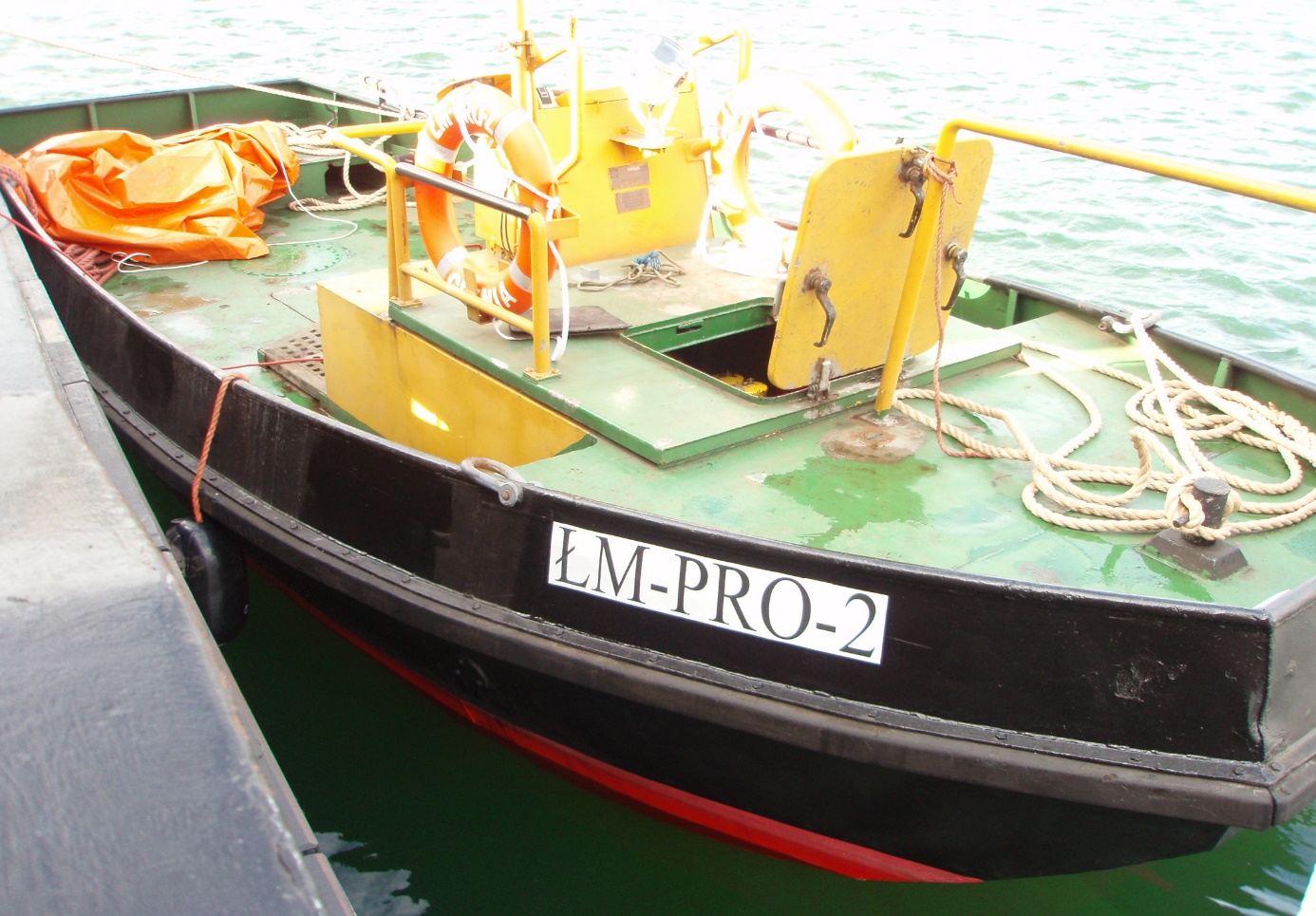 Urządzenie do zbierania zanieczyszczeń z powierzchni wodyUrządzenie do mechanicznego zbierania zanieczyszczeń z powierzchni wody powinno charakteryzować się następującymi cechami:Technika zbierania:powinna zapewniać maksymalną koncentrację zbieranego zanieczyszczenia olejowego, w związku z czym wymagane będą rozwiązania oparte na adhezji (systemy dyskowe, szczotkowe, typu mop),wymagane jest maksymalne rozwinięcie powierzchni zbierania, wymóg ten może być realizowany poprzez wykorzystanie jednego lub dwóch ramion zbierających lub układ zapór przeciwolejowych montowanych do burty,lepkość zbieranego oleju – urządzenie powinno umożliwiać zbieranie zarówno lekkich, jak i ciężkich olejów.Miejsce montażu – dziób lub burta łodziProstota konstrukcji umożliwiająca manualną obsługę, swobodne rozwijanie i składanie systemu oraz regulację położenia w zależności od zanurzenia łodzi. Jednocześnie konstrukcja urządzenia powinna zapewniać stabilną żeglugę przy stanie morza 2. Podstawowe, wymagane parametry urządzenia:Długość ramion (zapór zbierających) min.	2,0 m.Prędkość zbierania				1 – 3 wWydajność oleje ciężkie min.			5,0 m3/hWydajność oleje lekkie min.			3,5 m3/hKoncentracja oleju min.				70%Napęd						hydraulicznyMasa całkowita wraz z wyposażeniem max.	150 kgWyposażenie dodatkowe obejmującezapasowe, wymienne elementy adhezyjne (szczotki, dyski itp.),wymienne elementy służące do napędu i montażu (śruby montażowe, łożyska, narzędzia podstawowe) Urządzenie do składowania i konfekcjonowania zebranych zanieczyszczeńUrządzenie powinno umożliwiać napełnianie worków zebranym zanieczyszczeniem olejowym. Worki o specjalnej konstrukcji umożliwiają po napełnieniu szczelne ich zamknięcie, a urządzenie powinno umożliwiać usunięcie napełnionych worków na zewnątrz łodzi roboczej.Podstawowe, wymagane parametry urządzenia:Konstrukcja mocowana na burcie łodzi roboczejWorki minimum dwuwarstwowe o pojemności 150 – 200 l., w ilości nie mniejszej niż 10 szt. Do każdego worka należy dołączyć boję służąca do zapewnienie pływalności i oznakowania swobodnie unoszącego się na powierzchni wody opakowania zawierającego zebrany olej.Przyrząd do zaciskania worków, liczba zacisków minimum 20 szt.Napęd do opuszczania – podnoszenia worków – hydraulicznyMaksymalna masa urządzenia – 60 kgAgregat zasilający urządzeniaPrzeznaczeniem agregatu jest zasilanie urządzeń wchodzących w skład systemu zbierania zanieczyszczeń olejowych. Urządzenie powinno być wyposażone w następujące elementy funkcjonalne;Agregat hydrauliczny zasilający silniki hydrauliczne urządzenia do mechanicznego zbierania zanieczyszczeń z powierzchni wody (napęd szczotek, dysków, bębnów itp.) oraz urządzenia do składowania i konfekcjonowania zebranych odpadów (podnoszenie – opuszczenie napełnionych worków).Pompę do transferu zebranego olejuPodstawowe parametry urządzenia:Silnik spalinowy do napędu agregatu i pompy, rozruch elektryczny i manualnyAgregat hydrauliczny o odpowiedniej wydajności (ciśnienie i wielkość przepływu) wyposażony w regulator natężenia i kierunku przepływu oraz odpowiednią liczbę złączy. Do agregatu należy dołączyć zestaw węży hydraulicznych o długości nie mniejszej, niż 5 m i odpowiednich średnicach oraz właściwych zakończeniach szybko – złącznych. Wydajność minimalna pompy transferowej – 25 m3/hWymiary zewnętrzne maksymalne (długość x szerokość x wysokość) – 1,0 x 0,7 x 0,9 m.Masa maksymalna (bez paliwa) – 75 kg.Dodatkowe wyposażenie agregatu – zestaw narzędzi i części zamiennychZestaw kluczy i innych narzędzi niezbędnych do eksploatacji i prac serwisowychZestaw uszczelek do węzy hydraulicznychZapasowy filtr oleju hydraulicznegoZestaw uszczelek do pompy transferowejKomplet filtrów do silnika spalinowegoKomplet zapasowych pasków klinowych przekładniZapasowa linka do rozruchu manualnegoPozostałe wymagania dla oferowanej dostawyPrzedmiot zamówienia należy dostarczyć do miejsca miejscu postoju łodzi roboczej ŁM-PRO-2- Baza sprzętu Morskiej Służby Poszukiwania i Ratownictwa, adres: ul. Nabrzeże Władysława IV/1, 72-600 ŚwinoujścieDo oferowanej dostawy należy dołączyć:Kompletną instrukcję eksploatacji systemu w języku polskim, obejmująca poszczególne fazy pracy, zdjęcia, tabele itp., jak również rozwiązywanie problemówInstrukcje serwisowania urządzeń w języku polskimInstrukcje bezpieczeństwaPonadto oferta powinna obejmować jednodniowe szkolenie w obsłudze systemu, w miejscu postoju łodzi roboczej ŁM-PRO-2.Gwarancje i certyfikatyZmawiający wymaga, aby przedmiot zamówienia objęty był gwarancją na okres nie krótszy, niż 2 lataOferowany system powinien posiadać certyfikat zgodności UE, zgodnie z Dyrektywą 2006/42/WETermin realizacji zamówienia30.11.2018Znak sprawy: NZ-ER/I/PN/07/18Załącznik nr 8 do SIWZDEFINICJA MAŁYCH I ŚREDNICH PRZEDSIĘBIORSTW(Wyciąg z zalecenia Komisji 2003/361/WE z dnia 6 maja 2003 r. dotyczącego definicji małych i średnich przedsiębiorstw Dz.U.L 124; 20.5.2003, str. 36)„ZałącznikDEFINICJA MIKROPRZEDSIĘBIORSTW ORAZ MAŁYCH I ŚREDNICH PRZEDSIĘBIORSTWPRZYJĘTA PRZEZ KOMISJĘArtykuł 1 PrzedsiębiorstwoZa przedsiębiorstwo uważa się podmiot prowadzący działalność gospodarczą bez względu na jego formę prawną. Zalicza się tu w szczególności osoby prowadzące działalność na własny rachunek oraz firmy rodzinne zajmujące się rzemiosłem lub inną działalnością, a także spółki lub konsorcja prowadzące regularną działalność gospodarczą,Artykuł 2 Próg zatrudnienia oraz pułapy finansowe określające kategorię przedsiębiorstwaNa kategorię mikroprzedsiębiorstw oraz małych i średnich przedsiębiorstw (MŚP) składają się przedsiębiorstwa, które zatrudniają mniej niż 250 pracowników i których roczny obrót nie przekracza 50 milionów EUR a/lub całkowity bilans roczny nie przekracza 43 milionów EUR.W kategorii MŚP przedsiębiorstwo małe definiuje się jako przedsiębiorstwo zatrudniające mniej niż 50 pracowników i którego roczny obrót i/lub całkowity bilans roczny nie przekracza 10 milionów EUR,W kategorii MŚP mikroprzedsiębiorstwo definiuje się jako przedsiębiorstwo zatrudniające mniej niż 10 pracowników i którego roczny obrót i/lub całkowity bilans roczny nie przekracza 2 milionów EUR,Artykuł 3Typy przedsiębiorstw brane pod uwagę przy obliczaniu progu zatrudnienia i pułapu finansowego„Przedsiębiorstwo niezależne” oznacza każde przedsiębiorstwo, które nie jest zakwalifikowane jako spółka w rozumieniu ust. 2 lub też jako przedsiębiorstwo związane w rozumieniu ust. 3.„Przedsiębiorstwa partnerskie” oznaczają wszystkie przedsiębiorstwa, które nie zostały zakwalifikowane jako przedsiębiorstwa związane w rozumieniu ust. 3 i które pozostają w następującym wzajemnym związku: przedsiębiorstwo (typu „upstream”) posiada, samodzielnie lub wspólnie z jednym lub kilkoma przedsiębiorstwami związanymi w rozumieniu ust. 3. 25 % lub więcej kapitału lub praw głosu drugiego przedsiębiorstwa (przedsiębiorstwa typu „downstream”).Jednakże przedsiębiorstwo może zostać zakwalifikowane jako samodzielne i w związku z tym niemające żadnych przedsiębiorstw partnerskich, nawet jeśli ta wartość progowa wynosząca 25 % została osiągnięta lub przekroczona przez poniższych inwestorów, pod warunkiem że inwestorzy ci nie są związani, w rozumieniu ust. 3, indywidualnie lub wspólnie, z przedmiotowym przedsiębiorstwem:publiczne korporacje inwestycyjne, spółki kapitałowe podwyższonego ryzyka, osoby fizyczne lub grupy osób prowadzące regularną działalność inwestycyjną podwyższonego ryzyka, które inwestują kapitał własny w firmy nienotowane na giełdzie („business angels”), pod warunkiem że cała kwota inwestycji tych inwestorów „business angels” w to samo przedsiębiorstwo nie przekroczy 1 250 000 EUR;uniwersytety lub niedochodowe ośrodki badawcze; inwestorzy instytucjonalni łącznie z regionalnymi funduszami rozwoju:samorządy lokalne z rocznym budżetem nieprzekraczającym 10 milionów EUR oraz liczbą mieszkańców poniżej 5 000.„Przedsiębiorstwa związane” oznaczają przedsiębiorstwa, które pozostają w jednym z poniższych związków:przedsiębiorstwo posiada większość praw do głosowania udziałowców lub członków w innym przedsiębiorstwie;przedsiębiorstwo ma prawo wyznaczyć lub odwołać większość członków organu administracyjnego, zarządzającego lub nadzorczego innego przedsiębiorstwa;przedsiębiorstwo ma prawo wywierać dominujący wpływ na inne przedsiębiorstwo zgodnie a umową zawartą z tym przedsiębiorstwem lub do postanowienia w jego memorandum lub statucie;przedsiębiorstwo będące udziałowcem lub członkiem innego przedsiębiorstwa kontroluje samodzielnie, zgodnie z umową z innymi udziałowcami lub członkami tego przedsiębiorstwa, większość praw do głosowania udziałowców lub członków w tym przedsiębiorstwie.Pojawia się przypuszczenie, że nie istnieje wpływ dominujący, jeżeli inwestorzy wymienieni w akapicie drugim ust. 2 nie angażują się bezpośrednio lub pośrednio w zarządzanie przedmiotowym przedsiębiorstwem, bez uszczerbku dla ich praw jako udziałowców,Przedsiębiorstwa pozostające w którymś ze związków opisanych w akapicie pierwszym z jednym lub kilkoma innymi przedsiębiorstwami, lub też inwestorzy, o których mowa w ust. 2 są również traktowani jako związani.Przedsiębiorstwa pozostające w jednym z takich związków z osobą fizyczną lub grupą osób fizycznych działających wspólnie również są traktowane jak przedsiębiorstwa związane, jeżeli prowadzą swoją działalność lub część swojej działalności na tym samym odpowiadającym rynku lub rynkach pokrewnych.Za „rynek pokrewny” uważa się rynek dla danego produktu lub usługi znajdujący się bezpośrednio na poziomie upstream lub downstream w stosunku do odpowiedniego rynku,Poza przypadkami określonymi w ust. 2 akapit drugi przedsiębiorstwo nie może być uznane za małe lub średnie przedsiębiorstwo, jeżeli 25 % lub więcej kapitału lub praw do głosowania jest kontrolowane bezpośrednio lub pośrednio, wspólnie lub indywidualnie, przez jedno lub kilka organów państwowych.Przedsiębiorstwa mogą złożyć oświadczenie o statusie prawnym jako przedsiębiorstwo niezależne, przedsiębiorstwo partnerskie lub przedsiębiorstwo związane, łącznie z danymi dotyczącymi pułapów określonych w art. 2. Oświadczenie może zostać złożone nawet gdy kapitał jest do tego stopnia rozdrobniony, iż nie można określić, kto jest jego właścicielem, w którym to przypadku przedsiębiorstwo w dobrej wierze oświadcza, iż można w sposób prawnie uzasadniony przyjąć, iż kapitał ten nie jest we wspólnym posiadaniu jednego przedsiębiorstwa lub większej liczby przedsiębiorstw związanych ze sobą w 25 % lub więcej. Oświadczenia takie są składane bez uszczerbku dla kontroli i dochodzeń przewidzianych w przepisach państwowych lub wspólnotowych,Artykuł 4Dane stosowane dla określania progu zatrudnienia i pułapu finansowego oraz okresyreferencyjneDane, które będą stosowane przy określaniu liczby personelu i kwot finansowych są to dane odnoszące się do ostatniego zatwierdzonego okresu obrachunkowego i są obliczone na podstawie rocznej. Są one brane pod uwagę od dnia zamknięcia rozliczenia. Kwota wybrana na obrót jest obliczana bez uwzględniania podatku VAT oraz innych podatków pośrednich.W przypadku gdy na ostatni dzień bilansu dane przedsiębiorstwo przekracza lub spada poniżej progu zatrudnienia lub pułapu finansowego określonego w art. 2, uzyskanie lub utrata statusu średniego, małego lub mikroprzedsiębiorstwa następuje tylko wówczas gdy zjawisko to powtórzy się w ciągu dwóch kolejnych lat.W przypadku nowoutworzonych przedsiębiorstw, których księgi finansowe jeszcze nie zostały zatwierdzone dane, które mają zastosowanie pochodzą z oceny dokonanej bona fide w trakcie roku finansowego.Artykuł 5Pułap zatrudnieniaLiczba zatrudnionych osób odpowiada liczbie » rocznych jednostek roboczych« (RJR), to jest liczbie pracowników zatrudnionych na pełnych etatach w obrębie danego przedsiębiorstwa lub w jego imieniu w ciągu całego roku referencyjnego, który jest brany pod uwagę. Praca osób, które nie przepracowały pełnego roku, które pracowały w niepełnym wymiarze godzin lub pracowników sezonowych jest obliczana jako część ułamkowa RJR. Personel składa się z:pracowników;osób pracujących dla przedsiębiorstwa, podlegających mu i uważanych za pracowników na mocy prawa państwowego;właścicieli - kierowników;partnerów prowadzących regularną działalność w przedsiębiorstwie i czerpiących z niego korzyści finansowe.Praktykanci lub studenci odbywający szkolenie zawodowe na podstawie umowy o praktyce lub szkoleniu zawodowym nie wchodzą w skład personelu. Okres trwania urlopu macierzyńskiego lub wychowawczego nie jest wliczany.Artykuł 6 Ustalanie danych przedsiębiorstwaW przypadku przedsiębiorstwa samodzielnego dane dotyczące ilości pracowników ustalane są wyłącznie na podstawie rachunków przedsiębiorstwa.Dane dotyczące liczby zatrudnionych osób w przedsiębiorstwie mającym przedsiębiorstwo partnerskie lub przedsiębiorstwa związane są określane na podstawie rachunków i innych danych przedsiębiorstwa lub, jeżeli takie istnieją, rachunków zbiorczych przedsiębiorstwa lub rachunków zbiorczych, w których ujęte jest przedsiębiorstwo.Do danych, o których mowa w pierwszym akapicie dodaje się dane dotyczące każdego przedsiębiorstwa partnerskiego dla danego przedsiębiorstwa znajdującego się bezpośrednio na poziomie „upstream” lub „downstream” w stosunku do niego. Skumulowanie jest proporcjonalne do procentowego udziału w kapitale lub prawach do głosowania (w zależności, który jest większy). W przypadku holdingów typu „cross-holding” stosuje się wyższy procent.Do danych, o których mowa w pierwszym i drugim akapicie dodaje się 100 % danych każdego przedsiębiorstwa, które jest bezpośrednio lub pośrednio związane z danym przedsiębiorstwem, w przypadku gdy dane te nie zostały wcześniej dodane przez kumulację rachunków.Dla celów stosowania ust. 2 dane przedsiębiorstw partnerskich przedsiębiorstwa, o którym mowa pochodzą z ich rachunków i innych skumulowanych danych, jeżeli takie istnieją. Do danych tych dodaje się 100 % danych przedsiębiorstw, które są związane z tymi przedsiębiorstwami partnerskimi, chyba że ich dane są już ujęte przez kumulację.Dla celów stosowania tego samego ust. 2 dane przedsiębiorstw, które są związane z danym przedsiębiorstwem pochodzą z ich rachunków i innych skumulowanych danych, jeżeli takie istnieją. Do danych tych dodaje się proporcjonalnie dane każdego ewentualnego przedsiębiorstwa partnerskiego tego przedsiębiorstwa związanego, znajdującego się bezpośrednio na poziomie „upstrearm” lub „downstream” w stosunku do niego, chyba że zostały one już ujęte w rachunkach skumulowanych z procentem co najmniej proporcjonalnym do procentu określonego na mocy akapitu drugiego ust. 2.4.	W przypadku, gdy w rachunkach skumulowanych nie ma danych dotyczących zatrudnienia w danym przedsiębiorstwie, dane dotyczące zatrudnienia są obliczane przez proporcjonalną kumulację danych z przedsiębiorstw partnerskich oraz przez dodanie danych z przedsiębiorstw, z którymi dane przedsiębiorstwo jest związane.”LpNazwa załącznika1Formularz oferty - Zał. nr 1 do SIWZ2Oświadczenie wykonawcy dotyczące spełniania warunków udziału             w postępowaniu - Zał. Nr 2 do SIWZ3Oświadczenie wykonawcy dotyczące przesłanek wykluczenia z postępowania - Zał. nr 3 do SIWZ4Oświadczenie dotyczące przynależności do grupy kapitałowej- Zał.nr 4 do SIWZ5Wzór wykazu wykonanych dostaw- Zał. nr 5 do SIWZ- wykaz składany na wezwanie Zamawiającego6Wzór umowy - zał. nr 6 do SIWZ7Opis przedmiotu zamówienia - zał. nr 7 do SIWZ 8. Definicja małych i średnich przedsiębiorców – zał. nr 8 do SIWZLpPrzedmiot dostawyWartość brutto dostawyData wykonania/ wykonywania dostawyPodmiot, na rzecz którego dostawa została wykonana/ jest wykonywana123456